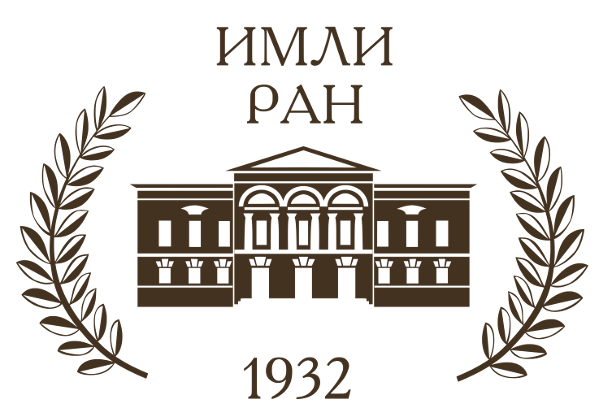 Информационное письмоУважаемые коллеги!Институт мировой литературы им. М.А. ГорькогоРоссийской академии наукприглашает принять участие вМеждународной научной конференции «К 500-летию Богородице-Смоленского Новодевичьего монастыря. Духовное и культурное наследие монастырей Русской Православной Церкви»9 – 11 октября 2019 г.*	*	*На конференции планируется рассмотреть и обсудить  широкий спектр вопросов по истории русской литературы и культуры, истории монастырей и их духовного наследия:Монастыри в общей истории РоссииИноческие обители и русское монашество в Киевской Руси, Московской Руси, в Петербургский период и в Новейшее времяМатериалы по истории отдельных монастырей Русской Православной ЦерквиРусское старчество: истоки и судьбыМиссионерская деятельность монастырей Русской Православной ЦерквиВзаимовлияние иночества и мiра в литературной традицииМонастырские некрополи и синодикиМонастырские рукописные, эпистолярные и книжные собрания: история, состав, судьбыВзаимовлияние церковной и светской словесности в духовном наследии монастырей Русской Православной ЦерквиМир монастыря в русской классической словесностиТворения святых отцов и богослужебные тексты в художественной канве литературных произведений*	*	*К участию приглашаются специалисты научно-исследовательских институтов, вузов, библиотек, архивов, музеев, издательств, представители Русской Православной Церкви, государственных структур и общественных организаций.Форма проведения научной конференции – очная.По результатам проведения конференции планируется публикация тезисов докладов.Место проведения конференции: 121069, г. Москва, ул. Поварская 25а, Институт мировой литературы им. М.А. Горького РАН. Информацию об участии по прилагаемой форме (см. Приложение) можно прислать до 15 февраля 2019 г. на электронный адрес nasledie_monastery@mail.ru  Срок подачи тезисов для публикации (не более 3000 печ. зн.) – до 15 июня 2019 г.Редколлегия оставляет за собой право отбора материалов. ЗАЯВКАна участие в Международной научной конференции«К 500-летию Богородице-Смоленского Новодевичьего монастыря. Духовное и культурное наследие монастырей Русской Православной Церкви»Фамилия, имя, отчествоМесто работы / учебы (полное наименование заведения)ДолжностьТема докладаАдрес электронной почтыКонтактный телефон(с указанием кода города/страны)Почтовый адрес с индексом 